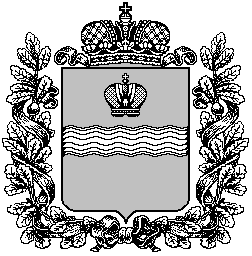 ТЕРРИТОРИАЛЬНАЯ ИЗБИРАТЕЛЬНАЯ КОМИССИЯ МЕДЫНСКОГО  РАЙОНА
Р Е Ш Е Н И Е03 декабря  2021 г.				                     			№95г. МедыньО проведении районного конкурса сочинений-эссе среди  старшеклассниковобщеобразовательных учреждений Медынского района «Выборы: вчера, сегодня, завтра»В целях повышения правовой культуры молодых и будущих избирателей, развития интереса к осуществлению будущими избирателями избирательных прав граждан, гарантированных Конституцией Российской Федерации, территориальная избирательная комиссия Медынского района  Р Е Ш И Л А:Провести с 06 декабря по  22 декабря 2021 года  районный конкурс сочинений-эссе среди учащихся старших классов  общеобразовательных учреждений Медынского района «Выборы: вчера, сегодня, завтра».Утвердить Положение о районном конкурсе сочинений-эссе среди учащихся старших классов  общеобразовательных учреждений Медынского района «Выборы: вчера, сегодня, завтра» (приложение №1).Утвердить состав конкурсной комиссии по подведению итогов районного конкурса сочинений-эссе среди учащихся старших классов  общеобразовательных учреждений Медынского района «Выборы: вчера, сегодня, завтра» (приложение №2).Утвердить смету расходов на проведение и награждение участников  районного конкурса детских рисунков «Моя Конституция – мои права» (приложение №3).Приложение №1 УТВЕРЖДЕНОрешением территориальнойизбирательной комиссииМедынского районаот  03.12.2021 г.  № 95ПОЛОЖЕНИЕо проведении районного конкурса сочинений- эссе среди  учащихся старших классов   общеобразовательных учреждений Медынского района «Выборы: вчера, сегодня, завтра»1. Общие положения1.1.  Районный конкурс сочинений-эссе среди учащихся старших классов  общеобразовательных учреждений Медынского района «Выборы: вчера, сегодня, завтра» (далее – конкурс) проводится в целях   повышения правовой культуры молодых и будущих избирателей, развития интереса к осуществлению будущими избирателями избирательных прав граждан, становлению избирательной системы в Российской Федерации  и в Медынском районе, изучению особенностей проведения выборов в прошлом,   реализации творческого потенциала молодых и будущих избирателей, привлечение внимания общественности к вопросам избирательного права и избирательного процесса.1.2. Организаторами конкурса выступают территориальная избирательная комиссия Медынского района,   молодежная территориальная избирательная комиссия Медынского района.2. Условия проведения конкурса2.1. Конкурс проводится среди учащихся 8-11 классов образовательных учреждений Медынского  района.2.2.   Требования к конкурсным работам:2.2.1.Эссе – прозаическое сочинение небольшого объема и свободной композиции , выражающее индивидуальные впечатления и соображения по конкретному поводу или вопросу не претендующее на определяющую или исчерпывающую трактовку предмета. Эссе предполагает  субъективно окрашенное  видение проблемы. Стиль эссе отличается образностью, афористичностью и установкой на разговорную лексику.2.2.2. На  Конкурс могут быть представлены только индивидуальные работы  - одно эссе от одного участника в машинописном виде  через 1,5 интервала на листах А-4 и на СD- диске в формате  Microsoft Word Office.2.2.3.Сочинение-эссе не должно содержать агитацию за конкретное лицо или политическую партию.2.3  Работы и заявки на участие в конкурсе представляются до 22 декабря 2021 г. в территориальную избирательную комиссию Медынского  района по адресу: г. Медынь, ул.Луначарского, д. 45, тел.: 21-446 ; 22-539.2.4. Каждая  работа должна сопровождаться заявкой на участие в Конкурсе с информацией:фамилия, имя, отчество (полностью) автора;возраст автора;класс и школа участника конкурса;фамилия, имя, отчество  руководителя;контактный телефон. 2.5. Присланные на конкурс работы не рецензируются и не возвращаются. Конкурсные работы и материалы могут быть использованы  территориальной избирательной комиссией Медынского района в работе по повышению правовой культуры избирателей, в публикациях районной газеты «Заря» в некоммерческих целях.3. Подведение итогов конкурса3.1. Работы оцениваются по следующим критериям: соответствие творческой работы тематике конкурса;выдержанность работы в жанре эссе;выраженность авторской позиции;грамотность;творческий подход;оригинальность исполнения работы.3.2. Подведение итогов конкурса производится конкурсной комиссией, в состав которой входят представители территориальной избирательной комиссии Медынского района, молодежной территориальной избирательной комиссии, отдела образования  администрации Медынского района. Комиссией  определяются участники конкурса, занявшие первое, второе и третье места. Конкурсная комиссия вправе отметить по отдельным критериям работы, не ставшие победителями конкурса. Конкурсная комиссия определяет  результаты конкурса не позднее 24 декабря 2021 года.3.3. На основании решения конкурсной комиссии территориальная избирательная комиссия принимает решение о награждении победителей конкурса.3.4. Награждение победителей  конкурса проводится в торжественной обстановке.3.5. Победители и призеры конкурса награждаются ценными памятными  сувенирами и дипломами.3.6. Присланные на конкурс работы не рецензируются и не возвращаются. Лучшие работы  будут опубликованы в районной газете «Заря» и размещены на официальном сайте  избирательной комиссии.	Приложение №2УТВЕРЖДЕНОрешением территориальнойизбирательной комиссииМедынского районаот  03.12.2021 г.  № 95Состав Конкурсной комиссии по подведению итогов районного конкурса сочинений - эссе среди  учащихся старших классов   общеобразовательных учреждений Медынского района «Выборы: вчера, сегодня, завтра»Председатель –  председатель территориальной избирательной комиссии Медынского района;члены комиссии:Меркер Е.А. – член молодежной территориальной избирательной комиссии Медынского района;В.Н. Ермачкова – заместитель заведующего отделом образования администрации МР «Медынский район»;Председатель  территориальной избирательной комиссии                                                                Л.Н. БабушкинаСекретарь территориальной избирательной комиссии                  И.Ю. Прокшина